.Intro: 16 counts – approximately 9 seconds[1-8] Walk, Walk, Heel Dig Turn, Step Back, Rock Back Recover, Kick Ball Change, Heel Twist, Heel Twist with Sweep[9-16] Cross Behind, ¼ Turn and Step, ¾ Chase Turn, Weave, Step Together, Twist, TwistRestart: On walls 2 and 5 you will restart at after 16 counts[17-24] ¾ Walk Around, Point, Together, Point, Together, Point, Flick, Point, Prep[25-32] Step Slide on Diagonal, Step Slide on Diagonal, Step Slide on Diagonal, Coaster StepTAG: After wall 3 do the following 8 count tag.Side Rock, Recover, ¼ Turn and Side Rock, Recover, ¼ Turn and Side Rock, Recover, ¼ Turn and Side Rock, RecoverLast Update - 6 Mar 2023Fly Away With Me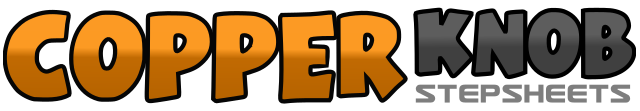 .......Count:32Wall:4Level:Intermediate.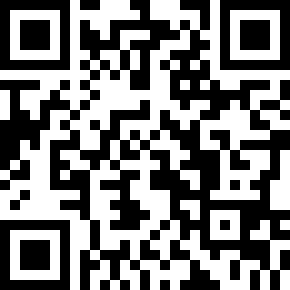 Choreographer:Michael Metzger (USA) - February 2022Michael Metzger (USA) - February 2022Michael Metzger (USA) - February 2022Michael Metzger (USA) - February 2022Michael Metzger (USA) - February 2022.Music:Levitating - Dua LipaLevitating - Dua LipaLevitating - Dua LipaLevitating - Dua LipaLevitating - Dua Lipa........1, 2Step right foot forward, Step left foot forward3, 4Cross right over left stepping on right heel, Turn ¼ right and step back on left foot (3:00)5&Rock back on right foot, Recover to left foot6&7Kick right foot forward, Step ball of right foot back, Step left foot forward&8Twist heel of right foot ¼ clockwise and turn ¼ to the right (6:00), Twist heel of left foot ½ clockwise and turn ¼ to the right while sweeping right foot around behind left foot (9:00)1, 2Cross right foot behind left foot, Turn ¼ left and step left foot forward (6:00)3&4Step right foot forward, Pivot ½ left taking weight to left foot (12:00), Turn ¼ left and step right to the side (9:00)5&6Cross left foot behind right, Step right foot to side, Cross left foot over right&7Step right foot to side, Step left foot together with right&8Twist toes of both feet to the right, Twist heels of both feet to the right1, 2Turn ¼ left and step right foot forward (6:00), Turn ¼ left and step left foot forward (3:00)3&4Turn ¼ left and step right foot forward (12:00), Step left foot forward5&6Point right toe to side, Step right foot together, Point left toe to side&7Step left foot together, Point right toe to side&8&Flick right foot back, Point right toe to side, Hitch right foot slightly toward left knee1, 2Turn 1/8 left and step right foot to side (on diagonal) (10:30), Slide left foot together and touch next to right while turning 1/8 left (9:00)3, 4Turn 1/8 left and step left foot to side (on diagonal) (7:30), Slide right foot together and touch next to left while turning 1/8 left (6:00)5, 6Turn 1/8 left and step right foot to side (on diagonal) (4:30), Slide left foot together and touch next to right while turning 1/8 left (3:00)7&8Step left foot back, Step right foot together with left, Step left foot forward1, 2Rock right foot to side, Recover to left foot3, 4Turn ¼ left and rock right foot to side (9:00), Recover to left foot5, 6Turn ¼ left and rock right foot to side (6:00), Recover to left foot7, 8Turn ¼ left and rock right foot to side (3:00), Recover to left foot